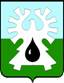 МУНИЦИПАЛЬНОЕ ОБРАЗОВАНИЕ ГОРОД УРАЙХАНТЫ-МАНСИЙСКИЙ АВТОНОМНЫЙ ОКРУГ - ЮГРАПРОТОКОЛвнеочередного заседания Думы города Урай шестого созыва12.07.2017                                                                                                          № 109-00 час.Председательствовала: Александрова Г.П. - председатель Думы города Урай.Присутствовали: На заседании присутствует 11 депутатов, имеются 2 доверенности отсутствующих депутатов (прилагаются).  Первое внеочередное заседание Думы города Урай является правомочным.Присутствовали:В период с 27.06.2017 по 11.07.2017  Думой города Урай в заочной форме принято одно решение от 05.07.2017 №46 «О внесении изменений в Регламент Думы города Урай».Результат голосования: «за»- 15,  «против»- 1, не приняли участие в голосовании – 2 (решение и лист опроса прилагаются).СЛУШАЛИ: О повестке первого внеочередного заседания Думы города                        Урай.Докладчик: Александрова Г.П., председатель Думы города Урай.РЕШИЛИ: Утвердить следующую повестку первого внеочередного заседания Думы города Урай:Результат голосования: единогласно.СЛУШАЛИ: О порядке работы первого внеочередного заседания Думы  го-                       рода Урай.Докладчик: Александрова Г.П., председатель Думы города Урай.РЕШИЛИ: Утвердить следующий порядок работы первого внеочередного заседания Думы города Урай:  - докладчикам по вопросам повестки предоставить до 10 минут;    - время на обсуждение каждого вопроса повестки до 10 минут;         - выступающим в прениях - до 3х минут.Результат голосования: единогласно.Вопросы докладчику задали Горбачев М.В., Закирзянов Т.Р., Александрова Г.П., Моряков В.П., Кочемазов А.В. ВЫСТУПИЛ Закирзянов Т.Р.Баев С.А., председатель комиссии по нормотворчеству, вопросам городского развития и хозяйства, озвучил решение комиссии.РЕШИЛИ: Рекомендовать депутатам:1. Принять проект решения в целом.2. Рекомендовать депутатам Думы города, в период действия программы, ежегодно заслушивать администрацию города  на заседаниях Думы города:1) в ноябре с информацией  «О перспективах реализации программы комплексного развития систем коммунальной инфраструктуры города Урай Ханты-Мансийского автономного округа- Югры» на следующий финансовый год;2)  в апреле  с отчетом о ходе выполнения данной программы, в т.ч. о  реализации дорожной карты по каждому разделу программы за прошедший год. Результат голосования единогласно.(Решение прилагается)(Решение прилагается)Александрова Г.П., председатель комиссии по Регламенту, вопросам депутатской деятельности, этики и наградам Думы города Урай, озвучила решение комиссии.РЕШИЛИ: Принять проект решения в целом.Результат голосования: единогласно.Акчурин М.Р., заместитель председателя комиссии по социальной политике, озвучил решение комиссии.ВЫСТУПИЛ Закирзянов Т.Р. РЕШИЛИ: Поддержать обращение.Результат голосования: единогласно.Председатель  Думы города Урай                                        Г.П. Александровадепутаты Акчурин М.Р.;Баев С.А.;Величко А.В.;Горбачев М.В.;Зайцев В.И.;Закирзянов Т.Р.;Кочемазов А.В.;Моряков В.П.;Перевозкина Л.Ф.;Подбуцкая Е.Н.Отсутствовали депутаты:Бабенко А.В.- доверенность Закирзянову Т.Р.;Жигарев Е.В.- доверенность Александровой Г.П.;Злыгостев С.И.;Мазитов Р.З.;Свиридов Д.П.;Стадухина М.И.;Тулупов А.Ю. Иванов А.В.-глава города Урай;Лаушкин О.А.-начальник муниципального казенного учреждения «Управление жилищно-коммунального хозяйства города Урай»;Чемогина Л.Л.-руководитель аппарата Думы города Урай;Лысюк Д.А.-пресс-секретарь председателя Думы города Урай;Некрасов А.С.-специалист - эксперт аппарата Думы города Урай;Коломиец А.В.-старший инспектор аппарата Думы города Урай;Маляренко О.С.-помощник депутата Думы города Урай М.В. Горбачева;представители средств массовой информации (ТРК «Спектр+» ООО «Медиа-холдинг «Западная Сибирь», Общественно-политическая газета города Урая «Знамя»).представители средств массовой информации (ТРК «Спектр+» ООО «Медиа-холдинг «Западная Сибирь», Общественно-политическая газета города Урая «Знамя»).представители средств массовой информации (ТРК «Спектр+» ООО «Медиа-холдинг «Западная Сибирь», Общественно-политическая газета города Урая «Знамя»).О Программе комплексного развития систем коммунальной инфраструктуры города Урай Ханты-Мансийского автономного округа-Югры на 2017-2026 годы.Докладчик: Лаушкин Олег Александрович, начальник муниципального казенного учреждения «Управление жилищно-коммунального хозяйства города Урай».О награждении Почетной грамотой Думы города Урай.Докладчик: Александрова Галина Петровна, председатель комиссии по Регламенту, вопросам депутатской деятельности, этики и наградам Думы города Урай.Об обращении депутатов Думы города Мегиона  в Думу Ханты-Мансийского автономного округа-Югры.Докладчик: Александрова Галина Петровна, председатель Думы города Урай.Разное.СЛУШАЛИ 1:О Программе комплексного развития систем коммунальной инфраструктуры города Урай Ханты-Мансийского автономного округа-Югры на 2017-2026 годы.О Программе комплексного развития систем коммунальной инфраструктуры города Урай Ханты-Мансийского автономного округа-Югры на 2017-2026 годы.СЛУШАЛИ 1:Докладчик: Лаушкин Олег Александрович, начальник муниципального казенного учреждения «Управление жилищно-коммунального хозяйства города Урай».СЛУШАЛИ 2:О награждении Почетной грамотой Думы города Урай.О награждении Почетной грамотой Думы города Урай.СЛУШАЛИ 2:Докладчик:Александрова Галина Петровна, председатель комиссии по Регламенту, вопросам депутатской деятельности, этики и наградам Думы города Урай.СЛУШАЛИ 3:Об обращении депутатов Думы города Мегиона в Думу Ханты-Мансийского автономного округа-Югры.Об обращении депутатов Думы города Мегиона в Думу Ханты-Мансийского автономного округа-Югры.СЛУШАЛИ 3:Докладчик: Александрова Галина Петровна, председатель Думы города Урай.СЛУШАЛИ 4:Разное.